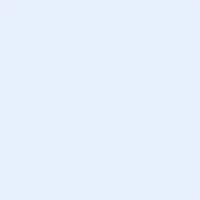 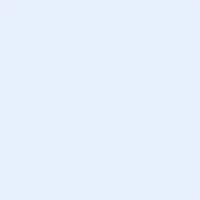 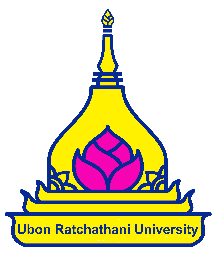 UBON RATCHATHANI UNIVERSITY
STUDENT APPLICATION Personal details Personal details Personal details Personal details Personal details Personal details Personal details Personal details Title: Title: Given name(s): Given name(s): Given name(s): Given name(s): Given name(s): Given name(s): Family name: Date of birth: Date of birth: Date of birth: Date of birth: Gender: Gender: Gender: Gender: Citizenship: Passport number: Passport number: Passport number: Passport number: Passport number: Passport number: Passport number: Passport number: Expiry date: Country of residence:	 Country of residence:	 Country of residence:	 Country of residence:	 Country of residence:	 Country of residence:	 Country of residence:	 Country of residence:	 Country of residence:	 Applicant contact details Applicant contact details Applicant contact details Applicant contact details Applicant contact details Applicant contact details Applicant contact details Applicant contact details Phone:	Phone:	Phone:	Mobile: Mobile: Mobile: Mobile: Email: Email: Applicant’s permanent address in home countryApplicant’s permanent address in home countryApplicant’s permanent address in home countryApplicant’s permanent address in home countryApplicant’s permanent address in home countryApplicant’s permanent address in home countryApplicant’s permanent address in home countryApplicant’s permanent address in home countryApplicant’s permanent address in home countryNumber and street: Number and street: Number and street: Number and street: Number and street: Number and street: City/Town:  City/Town:  City/Town:  Province/State: Province/State: Province/State: Province/State: Province/State: Province/State: Country: Country: Country: Post/zip code: Post/zip code: Post/zip code: Post/zip code: Post/zip code: Post/zip code: Post/zip code: Post/zip code: Post/zip code: Applicant’s mailing address (if different from above)Applicant’s mailing address (if different from above)Applicant’s mailing address (if different from above)Applicant’s mailing address (if different from above)Applicant’s mailing address (if different from above)Applicant’s mailing address (if different from above)Applicant’s mailing address (if different from above)Applicant’s mailing address (if different from above)Applicant’s mailing address (if different from above)Number and street: Number and street: Number and street: Number and street: Number and street: Number and street: City/Town:  City/Town:  City/Town:  Province/State: Province/State: Province/State: Province/State: Province/State: Province/State: Country: Country: Country: Post/zip code: Post/zip code: Post/zip code: Post/zip code: Post/zip code: Post/zip code: Post/zip code: Post/zip code: Post/zip code: Program of study Program of study Program of study Program of study Program of study Program of study Program of study Program of study Program commencement: Program commencement: Program commencement: Program commencement: Program commencement: Program commencement: Program commencement: Program commencement: Program commencement: Degree: Degree: Degree: Degree: Degree: Degree: Degree: Degree: Degree: Program name: Program name: Program name: Program name: Program name: Major: Major: Major: Major: English proficiency English proficiency English proficiency English proficiency English proficiency English proficiency English proficiency English proficiency English proficiency a) Is English your first language?  Yes  No (If yes, move to section 5)a) Is English your first language?  Yes  No (If yes, move to section 5)a) Is English your first language?  Yes  No (If yes, move to section 5)a) Is English your first language?  Yes  No (If yes, move to section 5)a) Is English your first language?  Yes  No (If yes, move to section 5)a) Is English your first language?  Yes  No (If yes, move to section 5)a) Is English your first language?  Yes  No (If yes, move to section 5)a) Is English your first language?  Yes  No (If yes, move to section 5)a) Is English your first language?  Yes  No (If yes, move to section 5)b) Please tick the appropriate box if you have completed any English test within the last two years and add your current score:b) Please tick the appropriate box if you have completed any English test within the last two years and add your current score:b) Please tick the appropriate box if you have completed any English test within the last two years and add your current score:b) Please tick the appropriate box if you have completed any English test within the last two years and add your current score:b) Please tick the appropriate box if you have completed any English test within the last two years and add your current score:b) Please tick the appropriate box if you have completed any English test within the last two years and add your current score:b) Please tick the appropriate box if you have completed any English test within the last two years and add your current score:b) Please tick the appropriate box if you have completed any English test within the last two years and add your current score:b) Please tick the appropriate box if you have completed any English test within the last two years and add your current score: TOEFL  TOEFL  TOEFL  TOEFL  TOEFL  IELTS  IELTS  IELTS  IELTS  TOEIC  TOEIC  TOEIC  TOEIC  TOEIC  UBU Test  UBU Test  UBU Test  UBU Test  Other (please specify)  Other (please specify)  Other (please specify)  Other (please specify)  Other (please specify)  Other (please specify)  Other (please specify)  Other (please specify)  Other (please specify) Thai proficiency Thai proficiency Thai proficiency Thai proficiency Thai proficiency Thai proficiency Thai proficiency Thai proficiency Please tick the appropriate box if you have completed any Thai test within the last two years and add your current score:Please tick the appropriate box if you have completed any Thai test within the last two years and add your current score:Please tick the appropriate box if you have completed any Thai test within the last two years and add your current score:Please tick the appropriate box if you have completed any Thai test within the last two years and add your current score:Please tick the appropriate box if you have completed any Thai test within the last two years and add your current score:Please tick the appropriate box if you have completed any Thai test within the last two years and add your current score:Please tick the appropriate box if you have completed any Thai test within the last two years and add your current score:Please tick the appropriate box if you have completed any Thai test within the last two years and add your current score:Please tick the appropriate box if you have completed any Thai test within the last two years and add your current score: Thai Competency test by Thai Government  Thai Competency test by Thai Government  Thai Competency test by Thai Government  Thai Competency test by Thai Government  Thai Competency test by Thai Government CU-TFL CU-TFL CU-TFL CU-TFL  Other (please specify)  Other (please specify)  Other (please specify)  Other (please specify)  Other (please specify)  Other (please specify)  Other (please specify)  Other (please specify)  Other (please specify) Academic qualifications and experience Academic qualifications and experience Academic qualifications and experience Academic qualifications and experience Academic qualifications and experience Academic qualifications and experience Academic qualifications and experience Academic qualifications and experience Please list the last four degrees of high school, post-high school, bachelor, and/or master programs in which you have been enrolled:Please list the last four degrees of high school, post-high school, bachelor, and/or master programs in which you have been enrolled:Please list the last four degrees of high school, post-high school, bachelor, and/or master programs in which you have been enrolled:Please list the last four degrees of high school, post-high school, bachelor, and/or master programs in which you have been enrolled:Please list the last four degrees of high school, post-high school, bachelor, and/or master programs in which you have been enrolled:Please list the last four degrees of high school, post-high school, bachelor, and/or master programs in which you have been enrolled:Please list the last four degrees of high school, post-high school, bachelor, and/or master programs in which you have been enrolled:Please list the last four degrees of high school, post-high school, bachelor, and/or master programs in which you have been enrolled:Please list the last four degrees of high school, post-high school, bachelor, and/or master programs in which you have been enrolled:Course/awardCourse/awardInstitutionInstitutionCountryCountryDate startedDate startedDate completedAre you currently studying? 	Yes	 No		If yes, please provide details below.Are you currently studying? 	Yes	 No		If yes, please provide details below.Are you currently studying? 	Yes	 No		If yes, please provide details below.Are you currently studying? 	Yes	 No		If yes, please provide details below.Are you currently studying? 	Yes	 No		If yes, please provide details below.Are you currently studying? 	Yes	 No		If yes, please provide details below.Are you currently studying? 	Yes	 No		If yes, please provide details below.Are you currently studying? 	Yes	 No		If yes, please provide details below.Are you currently studying? 	Yes	 No		If yes, please provide details below.Course/awardCourse/awardCourse/awardInstitutionInstitutionCountryCountryDate results expectedDate results expectedDocuments checklist Documents checklist Documents checklist Documents checklist Documents checklist Documents checklist Documents checklist Documents checklist Permission to release information Permission to release information Permission to release information Permission to release information Permission to release information Permission to release information Permission to release information Permission to release information I authorize the following person to access details regarding my application (compulsory for students under 18 years of age): Family name:  Given name: Relationship to applicant: Delegate’s signature:  Date: I authorize the following person to access details regarding my application (compulsory for students under 18 years of age): Family name:  Given name: Relationship to applicant: Delegate’s signature:  Date: I authorize the following person to access details regarding my application (compulsory for students under 18 years of age): Family name:  Given name: Relationship to applicant: Delegate’s signature:  Date: I authorize the following person to access details regarding my application (compulsory for students under 18 years of age): Family name:  Given name: Relationship to applicant: Delegate’s signature:  Date: I authorize the following person to access details regarding my application (compulsory for students under 18 years of age): Family name:  Given name: Relationship to applicant: Delegate’s signature:  Date: I authorize the following person to access details regarding my application (compulsory for students under 18 years of age): Family name:  Given name: Relationship to applicant: Delegate’s signature:  Date: I authorize the following person to access details regarding my application (compulsory for students under 18 years of age): Family name:  Given name: Relationship to applicant: Delegate’s signature:  Date: I authorize the following person to access details regarding my application (compulsory for students under 18 years of age): Family name:  Given name: Relationship to applicant: Delegate’s signature:  Date: I authorize the following person to access details regarding my application (compulsory for students under 18 years of age): Family name:  Given name: Relationship to applicant: Delegate’s signature:  Date: Declaration and signature Declaration and signature I agree: 
• to Ubon Ratchathani University communicating with me via electronic means; 
• to permit the university to obtain my academic results from other institutions directly; 
• if any information provided by me is discovered to be untrue or misleading in any respect, I consent to the these other institutions collecting, storing, and disclosing this information to Ubon Ratchathani University and any other relevant authorityI agree: 
• to Ubon Ratchathani University communicating with me via electronic means; 
• to permit the university to obtain my academic results from other institutions directly; 
• if any information provided by me is discovered to be untrue or misleading in any respect, I consent to the these other institutions collecting, storing, and disclosing this information to Ubon Ratchathani University and any other relevant authorityI understand that: 
• submitted documents supporting this application become the property of the university and will not be returned to me; 
• the university may vary or cancel any decision it makes if the information I have given is incorrect or incomplete; 
• information is collected on this form and during my enrollment to ensure student compliance with the conditions of their visas and their obligations under Thai immigration laws generally. Information collected about me on this form and during my enrollment can be provided, in certain circumstances, to the Thai government and designated authorities. In other instances information collected on this form or during my enrollment can be disclosed without my consent where authorized or required by law.I declare that the information I have given in this application is correct and complete.
Applicant’s signatureDate: Signature of parent/legal custodian if student is under 18 years of age. 
    Parent’s/legal custodian’s signatureDate: UBU office use onlyApproved for admission on								Interview on		                                                                                              	Process acceptance letter on								Start the program on									Student ID 										Passport number									Country										Visa information 									Type 											Expiry date										Address during enrollment								Email		                                                                                                                  	